Бавите се спортом              Саша БожовићБавите се спортом, не може да шкоди,спортисти су били и биће у моди.Кондиције пуни, увек ведри, здрави.Свако дете треба спортом да се бави.Одувек смо били, јер смо таква сорта,најбољи у скоро свакој врсти спорта.Да ли били први, други или трећи,ту потоци зноја морају потећи.Сигурно ће неко са Олимпијаде,са медаљом доћи, као Дивац Владе.Или ће да игра Лигу шампиона,и подићи пехар високо до трона.Разлога ће многи имати за славље,ал' на првом месту - спорт је, децо ЗДРАВЉЕ.И од вас ће свако, то вам могу рећи,много, много нових пријатеља стећи.Бавите се спортом, не може да шкоди,спортисти су били и биће у моди.Слушајмо песму:Бавите се спортом – Леонтина и хор ЧаролијаОдувек смо били, јер смо таква сорта,најбољи у скоро свакој врсти спорта.Да ли били први, други или трећи,ту потоци зноја морају потећи.За медаљу шапиона високо до тронаРЕФРЕН:Бавите се спортом, не може да шкоди,спортисти су били и биће у моди.Бавите се спортом да би били здравиСваки човек треба спортом да се бави.Разлога ће многи имати за славље,ал' на првом месту - спорт је, децо ЗДРАВЉЕ.И од вас ће свако, то вам могу рећи,за медаљу шампиона , високо до тронаРЕФРЕННа слици је стадион: ________________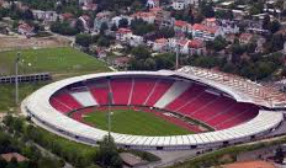 ОДГОВОРИ НА ПИТАЊА: 1. О чему нам песма говори?__________________________________________2. Да ли знаш шта је Олимпијада и када се одржавају Олимпијске игре?3. Како разумеш стих: Бавите се спортом, не може да шкоди ?_______________________________________4. Напиши што више синонима за реч кондиција? ______________________________________5. Како разумеш стих: Tу потоци зноја морају потећи?__________________________________________________________________________________6. Да ли знаш ко је Владе Дивац ?_________________________________________7. Шта значи подићи пехар високо до трона?8. Због чега је добро да се бавимо спортом ?________________________________________________________________________________9. Који је твој омиљен спорт и због чега?10. Oпиши у неколико реченица омиљеног спортисту.__________________________________________________________________________________________________________________________________________________________________________________________________________________________________________________________________